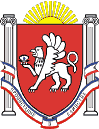 Новоандреевский сельский совет Симферопольского районаРеспублики Крым49 сессия  1 созываРЕШЕНИЕ с. Новоандреевка				      №    /17    		                   от  27 .12.2017 г.Принимая во внимание отсутствие кворума на общем собрании участников долевой собственности, состоявшегося 17.11.2017 года, факт руководствуясь Федеральным законом от 24 июля 2002 года №101-ФЗ «Об обороте земель сельскохозяйственного назначения», Федеральным законом от 06.10.2003г. №131-ФЗ «Об общих принципах организации местного самоуправления в Российской Федерации, Законом Республики Крым от 21 августа 2014 г. № 54-ЗРК «Об основах местного самоуправления в Республике Крым», Уставом  муниципального образования Новоандреевское сельское поселение Симферопольского района Республики Крым, Новоандреевский  сельский совет РЕШИЛ:Утвердить список невостребованных земельных долей (паев), принадлежащих гражданам: 1.	Ананьев Александр Дмитриевич, 2.	Бородина Надежда Антоновна, 3.	Выгонова Валентина Титовна, 4.	Гарбуз Ирина Витальевна, 5.	Головач Евдокия Кузьминична, 6.	Гутовская Наталья Робертовна, 7.	Завгородняя Наталья Дмитриевна, 8.	Иванова Екатерина Павловна, 9.	Колодий Анатолий Павлович,10.	Корбан Анна Терентьевна, 11.	Левит Ида Самойловна, 12.	Левит Ида Самойловна, 13.	Мазуренко Анна Ивановна, 14.	Мазуренко Валерий Петрович, 15.	Пашкевич Анна Власовна, 16.	Романович Александр Анатольевич, 17.	Салькова Наталья Яковлевна, 18.	Сандуляк Ольга Ивановна, 19.	Свистельников Алексей Маркович, 20.	Скрипка Ульяна Дмитриевна, 21.	Шкарупа Варвара Сергеевна, 22.	Шостакова Валентина Васильевна.Определить местонахождение земельных участков лот 25,27 участки №96-№112, лот 29 участки 20-24.Обнародовать настоящее решение на портале Правительства Республики Крым на странице муниципального образования Симферопольский район (simfmo.rk.gov.ru) на вкладке Новоандреевское сельское поселение, и на официальном сайте Новоандреевского сельского поселения (новоандреевка.рф), а также разместить настоящее решение на информационном стенде администрации Новоандреевского сельского поселения (первый этаж здания администрации Новоандреевского сельского поселения, расположенного по адресу: Симферопольский р-н., с. Новоандреевка, ул. Победы 36),Настоящее решение вступает в силу со дня обнародования.Контроль за исполнением настоящего решения оставляю за собой.Председатель Новоандреевского сельского советаГлава администрации Новоандреевского сельского поселения					В.Ю. Вайсбейн